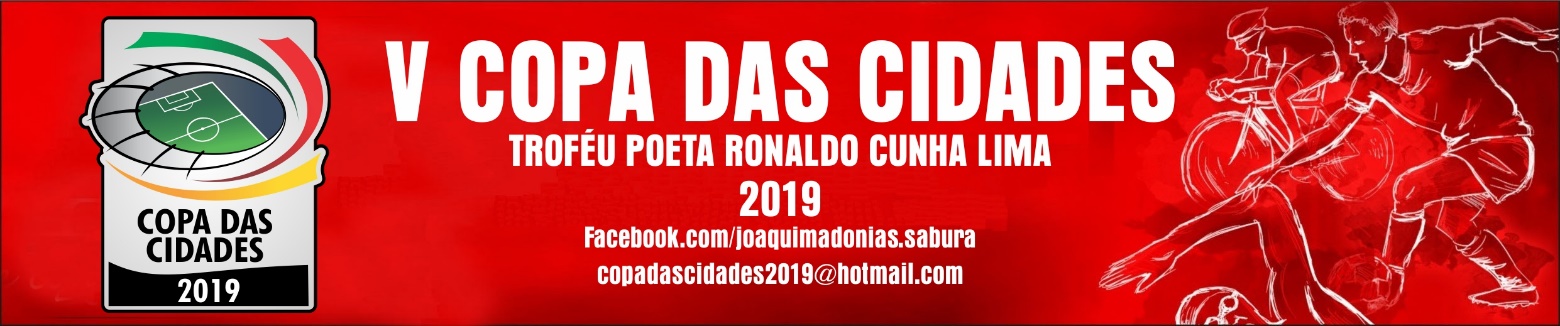 CLASSIFICAÇÃO 1ª FASECHAVE a.CLASSIFICAÇÃO 1ª FASECHAVE a.JPVEDGPGC    SG1º.CATOLÉ DE BAIXO F.C.02060200000301022º.08 DE MAIO F.C.02040101000201013º.C.S.M F.C03040101010303004º. MACENA F.C03040101010103-025º.07 DE SETEMBRO F.C.03030100020403016º.SÃO LOURENÇO F.C03010001020103-02CLASSIFICAÇÃO 1ª FASECHAVE B.CLASSIFICAÇÃO 1ª FASECHAVE B.JPVEDGPGC    SG1º.29 DE ABRIL F.C.03070201000400042º.BEIRA RIO F.C02040101000401033º.CONDADO F.C.02040101000201014º.AZULÃO F.C02010001010104-035º.MICAELA F.C03000000030106-05